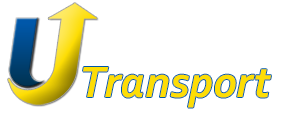 General InformationUTransport” Ltd is created in 2017 with 100% Albanian capital.Since it beginnings it has become an important factor in the field of logistics and transport of full and partial goods such as air, land and sea. Its activity is strongly supported by an extensive transport network throughout Europe and worldwide.“UTransport” Ltd today offers a wide range of services to meet every possible customer needs with the coverage of the services of the customs agency in the Albanian custom territory and the use of custom warehouse in Tirana, and the use of partner warehouses in Durres. With a workforce of approximately 51 employees, it operates in several  divisions.“UTransport” Ltd handles a great part of share of both land and maritime International transport and cargo imported and exported overland from Europe and Worldwide towards Albania and vice versa of the best quality and foremost within time frameUTransport  provides sea freight groupage  transport by container from every port of the world towards Albania and vice versa. It has all the transport and processing capacities for this type of business. The specialized staff is dedicated to follow every step of the transport procedure up to cargo’s final destination. As for the inland route it handles the majority of imports and exports from the Region and Europe and vice versa. At all times the shipment is monitored and secured by sophisticated tracking and tracing systems as vehicles are supervised and observed 24/7 through the operative  office.  The sectors of company Italy transport sectorEurope transport sectorBalkan transport sectorMaritime & Air transport sectorLogistics & Forwarding sectorFinance sectorInfrastructure & AssetsUTransport regularly invests in technology, renewing existing fleet and expanding it in numbers.  Today it owns:31 vehicles classified as per international parameters and standards euro 4, 5 and 6,11 trucks and semitrailersWarehouses in Tirana, Durres in Albania and Bergamo,Ancona and Bari in Italy and Istanbul,TurkeyMain Services“Utransport” Ltd offers a wide range of services in order to fulfill every possible need of the client. Its activity rely on several key areas of:International freight transport, land transport with truck and sea transport with container, we offer the highest quality services within the time- frames.Freight transport of partial goods with containers, from any port of the world to Albania and vice versa. We have all the transport and processing capacities for this type of transport, with a specialized staff that follows each step of the procedure to the final destination of the load.Air transport service through world well-known partners such as FEDEX, TNT, etc.Customs agencies extended to the entire Albanian customs territoryCustoms warehouse at Vora custom, Tirana.Forwarding Agency in the port of Durres and in Tirana.Partners“UTransport”  Ltd cooperates with well-known European companies such as TLS Slovenia, ArgoSped SRL, GLS Al-TR, Intereuropa, DB Schenker, Dzoli doo, Top Cargo Ltd., TNT, Fedex, Evolog etc. ContactsAddress:  Head Office: “Kajo Karafili” Street, No.3 / 2, Tirana 1010, AlbaniaE-mail:    info@utransport.al Website:  www.utransport.al Cel and Emails:Administrator:Artur Kociaj                            artur.kociaj@utransport.al          Cel: +355 684030104Interest: partnership in international transport